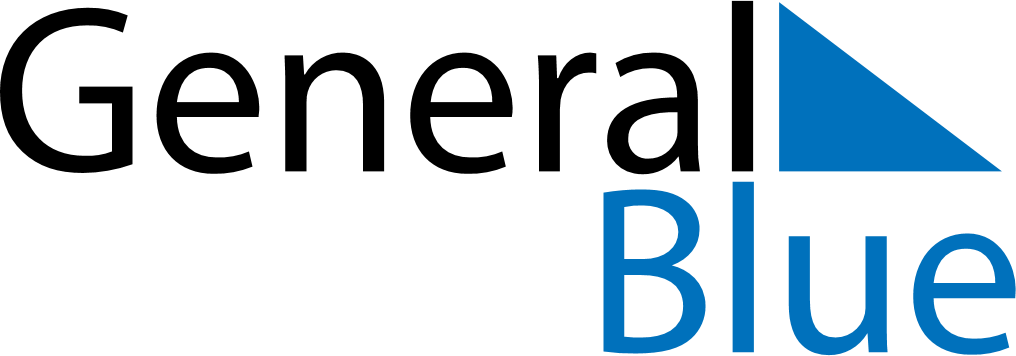 Belarus 2022 HolidaysBelarus 2022 HolidaysDATENAME OF HOLIDAYJanuary 1, 2022SaturdayNew Year’s DayJanuary 7, 2022FridayChristmas DayMarch 8, 2022TuesdayInternational Women’s DayApril 17, 2022SundayEaster SundayApril 24, 2022SundayOrthodox EasterMay 1, 2022SundayLabour DayMay 3, 2022TuesdayCommemoration DayMay 9, 2022MondayVictory DayJuly 3, 2022SundayIndependence DayNovember 7, 2022MondayOctober Revolution DayDecember 25, 2022SundayChristmas Day